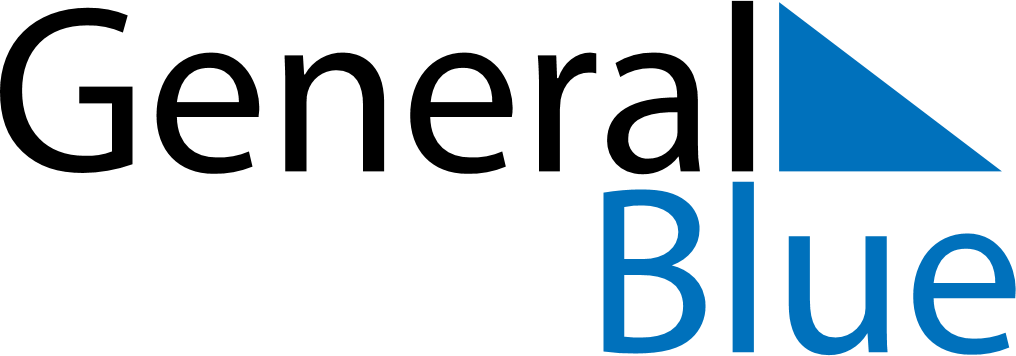 2018 - Q2Christmas Island 2018 - Q2Christmas Island 2018 - Q2Christmas Island 2018 - Q2Christmas Island 2018 - Q2Christmas Island 2018 - Q2Christmas Island AprilMONTUEWEDTHUFRISATSUNApril1April2345678April9101112131415April16171819202122April23242526272829April30MayMONTUEWEDTHUFRISATSUNMay123456May78910111213May14151617181920May21222324252627May28293031MayJuneMONTUEWEDTHUFRISATSUNJune123June45678910June11121314151617June18192021222324June252627282930JuneApr 25: Anzac DayJun 15: End of Ramadan (Eid al-Fitr)